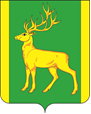 Финансовое управление администрации муниципального образования Куйтунский районП Р И К А Зр.п. КуйтунВ соответствии с Бюджетным кодексом Российской Федерации, на основании приказа Министерства финансов Российской Федерации от 29 ноября 2017 года №209н «Об утверждении Порядка применения бюджетной классификации операций сектора государственного управления, руководствуясь Положением о финансовом управлении администрации муниципального образования Куйтунский район, утвержденным постановлением администрации муниципального образования Куйтунский район от  22 марта 2011 года №250,П Р И К А З Ы В А Ю:1. Внести следующие изменения в Порядок применения бюджетной классификации Российской Федерации в части, относящейся к консолидированному бюджету муниципального образования Куйтунский район:           1.1 Приложение к Перечню и правилам отнесения консолидированного бюджета муниципального образования Куйтунский район дополнить кодом направления расходов следующего содержания:           1.1.1. Пункт 2:        «L3031 расходы на организацию бесплатного горячего питания обучающихся, получающих начальное общее образование в муниципальных образовательных организациях в Иркутской области. По данному направлению расходов отражаются расходы в рамках основного мероприятия "Реализация основных общеобразовательных программ общего образования" подпрограммы "Обеспечение реализации муниципальной программы" муниципальной программы «Образование» в муниципальном образовании Куйтунский район на 2019-2023 годы, источником финансового обеспечения которых являются иные межбюджетные трансферты, предоставляемые    из федерального бюджета».1.2  В приложение 3 внести следующие изменения:после строки:дополнить строкой:2. Настоящий приказ подлежит размещению на официальном сайте администрации муниципального образования Куйтунский район (kuitun.irkobl.ru) в информационно-телекоммуникационной сети «Интернет».3. Контроль за исполнением настоящего приказа возложить на начальника бюджетного отдела финансового управления администрации муниципального образования Куйтунский район Шишкину А.Н.И.О. Начальника финансового управленияадминистрации муниципального образованияКуйтунский район                                                                                       Л.А. Дворниковаот30.09.2020г.№№44О внесении изменений в Порядок применения бюджетной классификации Российской Федерации в части, относящейся к консолидированному бюджету муниципального образования Куйтунский районСубсидии местным бюджетам на организацию бесплатного горячего питания обучающихся, получающих начальное общее образование в муниципальных образовательных организациях в Иркутской области01.Д.03. L3041Иные межбюджетные трансферты на организацию бесплатного горячего питания обучающихся, получающих начальное общее образование в муниципальных образовательных организациях в Иркутской области01.Д.03. L3031